                        DOO „ SPORTSKI CENTAR „  BERANE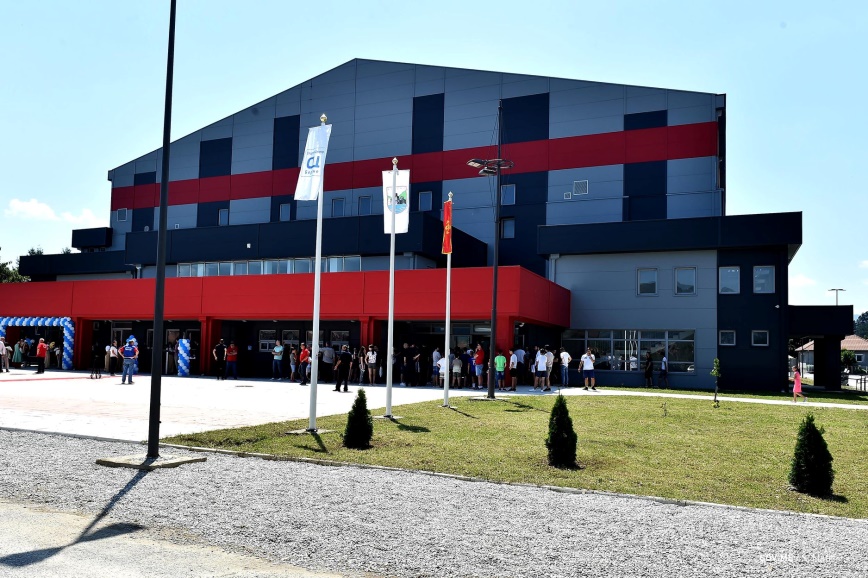 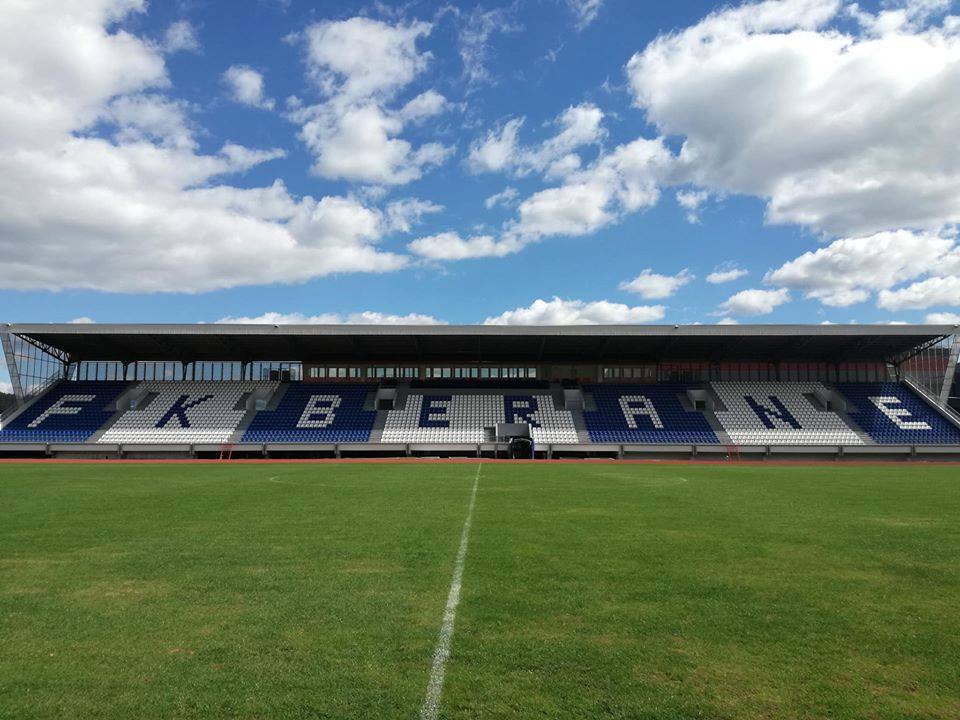 IZVJEŠTAJ O RADUsa finansijskim  iskazom za                                         2018. godinuAvgust, 2019.godine                                 Izvještaj o radu  za 2018.UvodIzvještaj o radu Društva sa ograničenom odgovornošću Sportski centar Berane ( u daljem tekstu : Društvo), urađen je u skladu sa članom 5 Odluke SO Berane  o osnivanju Društva sa ograničenom odgovornošću Sportski centar Berane, broj 02-030-369 od 11.07.2014. godine i člana 9 Statuta  Društva.Izvještaj je urađen  za period od 12 mjeseci odnosno za period januar- decembar 2018. godine.Doo Sportski centar Berane obavlja poslove od javnog interesa, koje po prirodi spadaju u djelatnosti od opšteg interesa, pružanje sportskih usluga u našem gradu tako i sportskim klubovima i građanima u opštini Berane.U sklopu osnovnih djelatnosti Društva kontinuirano su preduzimane aktivnosti na povećanju kvaliteta u pružanju usluga.Tako   je Sportski centar Berane sa novom  Sportskom dvoranom svečanim otvaranjem   21. jula na dan opštine Berane, uz prisustvo ministra sporta u Vladi Crne Gore  Nikole Janovića, predsjednika opštine Berane Dragoslava Šćekića i ostalih zvaničnika , dobio  na značaju  i kvalitetu rada. Rekonstruisanjem istočne tribine Fudbalskog stadiona koja je svečano otvorena 30.09.2018. uz prisustvo Predsjednika opštine Berane Dragoslava Šćekića i Predsjednika i sekretara fudbalskog saveza Crne Gore  Dejana Savićevića i Momira Đurđevca kao i brojnih sportskih radnika i sportista, postao centar svih važnih sportskih dešavanja kako u gradu tako i regiji. Djelatnost Društa je :93.11  Djelatnost sportskih objekata,Rad otvorenih ili zatvorenih sportskih objekata ( otvoreni, ograđeni ili pokriveni sa tribinama za sjedenje ili bez njih)Fudbalski stadion,Automobilske trkačke staze i trkačke staze za pse i konje,Plivački bazeni i stadioni,Tereni i stadioni za atletska takmičenja,Hale za hokej na ledu,Hale za boks,Tereni za golf,Kuglane,Organizacija sportskih priredbi u sopstvenim objektima za profesionalne i  sportiste i amatere na otvorenom i zatvorenom prostoru i upravljanje njima i aktivnosti osoblja i rukovođenje osoblja koje radi u tim objektima.    Kadrovska strukturaU DOO Sportski centar Berane, je u stalnom radnom odnosu zaposleno 51 radnik, jedan radnik na određeno vrijeme i u sardnji sa ZZZCG imamo jednog pripravnika na stručnom osposobljavanju.Polna struktura zaposlenih u Doo Sportski centar u procentimaStarosna struktura zaposlenih u Sportskom centru u procentima25-35 godina  21,56 %35-45 godina   19,63 %45-55 godina  35,29  %55-65 godina  23,52 %                                          Izvještaj        O radu na Fudbalskom stadionu  za 2018. god. Fudbalski stadionFudbalski stadion obuhvata površinu od oko 40,000 m2 i sledećim sadržajima:Glavni teren 105/75m2Atletska staza dužine 400 m sa 6 staza podloga gumaRekonstruisanu  istočnu tribinu sa 3600 sjedištaSve prateće prostorije za organizacioju fudbalskih utakmica i atletskog takmičenja sve po standardima UEFA : svlačionice, sudijske prostorije, delegatske prostorije, vešeraj, kancelarije za ostale  potrebe,VIP ložu Salon ložuBife za potrebe radnika,Pomoćni teren sa vještačkom podlogon,  dimenzije 95/65 mPomoćni teren sa prirodnom podlogom  - dimenzije 95/65 mTribine na pomoćnom terenu kapaciteta 250 sjedištaBaterija malih sportova u koju spadaju : košarkaški teren, odbojkaški teren, teren za mali fudbal i rukomet – betonska podloga.Pored navedenog treba napomenuti, da je Opština u saradnji sa FSCG opredijelila znatna finansijska sredstva za pokrivanje i saniranje istočne tribine i kompletnog potribinskog prostora.Svi sadržaji su završeni u okviru propisa FSCG koji zadovoljavaju visoke standarde potrebne za organizaciju sportskih takmičenja na visokom nivou.Stavljanjem u funkciju nove  Sportske dvorane  i rekonstruisanog Fudbalskog stadiona, imajući u vidu da nova tehnička rješenja u sistemima grijanja, klimatizacije, elektronike i sl. traže stručni kadar, tako je određeni broj novozaposlenih prošao obuku za iste.S toga je donesena Odluka o izmjeni i dopuni Pravilnika o unutrašnjoj organizaciji i sistematizaciji radnih mjesta od strane   organa uprave i direktora Društva.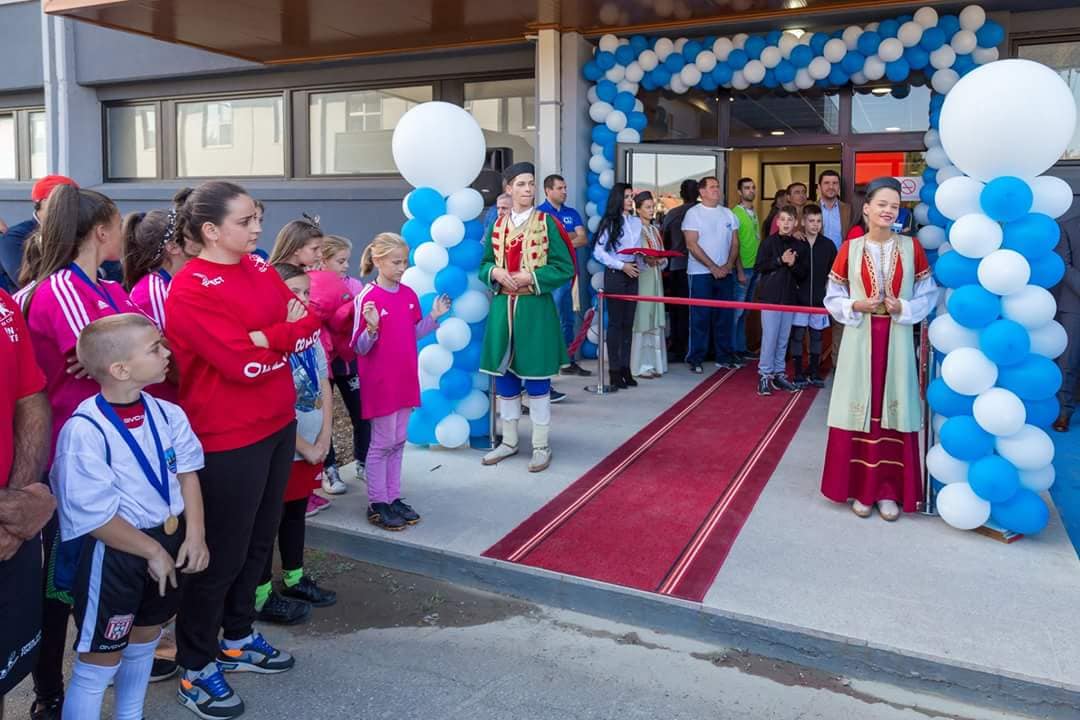 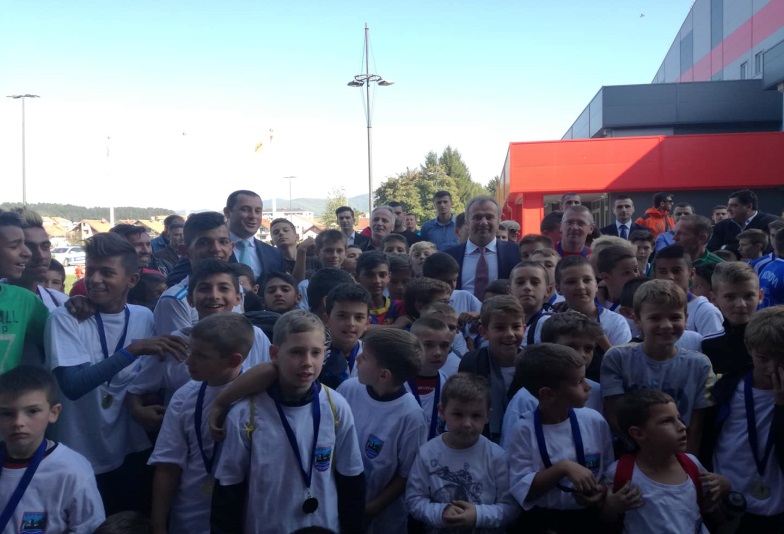 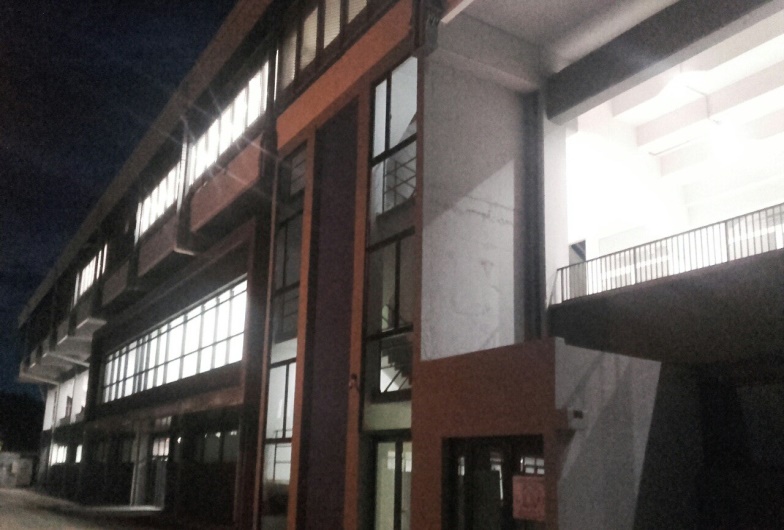 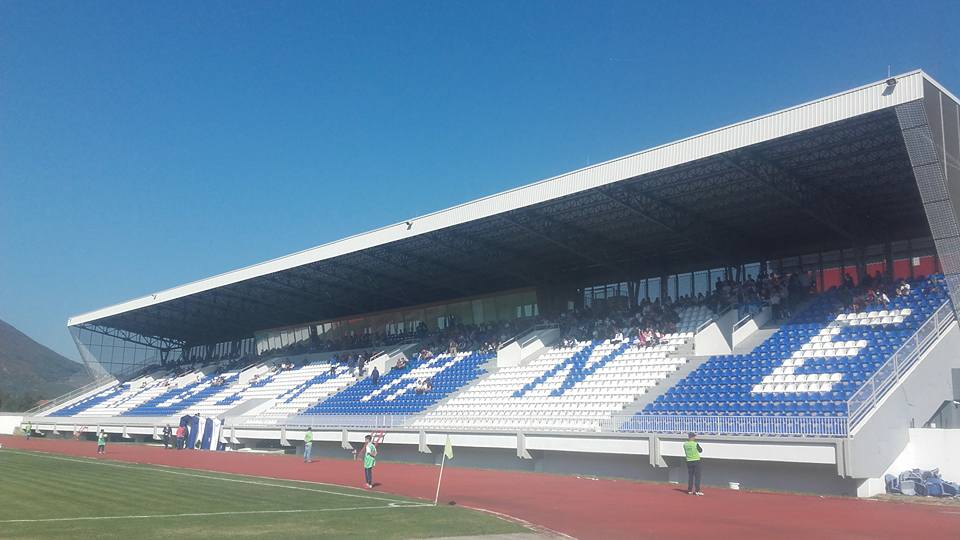                 Sa svečanog otvaranja rekonstruisane istočne tribine 30.09.2018.U 2018.godini urađena  je  kompletna rekonstrukcija istočne tribine Fudbalskog stadiona.I pored smanjenih uslova za rad u periodu rekonstrukcije vršene su sve potrebne radnje za održavanje terena i pružanje usluga sportsko – rekreativnim ekipama.U periodu rekonstrukcije rad  se svodio na dežurstva i održavanje preostalih objekata i terena.Fudbalski stadion sa pratećim objektima je  obezbeđivao  :Uslove za treninge i takmičenja sportista, tako da je u 2018. godini održano 1241 trening i  81 utakmica,Uslove za sportsko-rekreativne aktivnosti djece, omladine i odraslih, tako da su u 2018. godini održani : krosevi  školskih ustanova : OŠ „Vuk Karadžić“ i Srednje stručne škole iz Berana.Prvenstvo Crne Gore u atletici za mlađe kategorije,Danska škola fudbala,Dječiji fudbalski dani ,,Berane 2018“Osim redovnog održavanja objekata i terena ( higijena, navodnjavanje, košenje, obilježavanje, đubrenje, dosijavanje ) koja je jedna od osnovnih djelatnosti zaposlenih na Fudbalskom stadionu, obezbijeđena su i sredstva za sledeće radove:Izgradnja ograde  u dužini od  80m koja odvaja teren sa vještačkom podlogom od tribine sa publikom,Postavljeno 230 stolica na tribini istog fudbalskog terena.Pored  svih sadržaja i obaveza  potrebno je obezbijediti sredstva za izradu magacina u potribinskom prostoru radi odlaganja svih rekvizita koji su potrebni za rad.Plan  nam je da u saradnji sa Osnivačem ostvarimo zacrtani cilj, a to je  obezbeđivanje  što boljih uslova za obavljanje djelatnosti za  sve sportske korisnike , podizanje kvaliteta rada i pružanja usluga.Uzimajući u obzir sve radove i probleme koje smo imali tokom 2018. godine, smatramo je uspješnom. JANUAR                                    FK Berane (seniori) 8 treninga (vještačka trava)FK Berane (mlađe kategorije) 5 treninga (vještačka trava)OFK Berane (mlađe kategorije ) 1 trening (vještačka trava)AK Lim 31 trening (atletska staza)FEBRUARFK Berane (seniori) 20 treninga (vještačka trava i  prirodna trava) + tri prijateljske utakmice. FK Berane (mlađe kategorije) 43 treninga (vještačka trava) + dvije prijateljske utakmiceOFK Berane (mlađe kategorije) 36 treninga (vještačka trava i prirodna trava) + pet prijateljskih utakmicaŽFK Cveteks (žene) 4 treninga (vještačka trava)FK Jezero (seniori) 2 treninga (vještačka trava)ATK Lim 19 treninga (atletska staza)MARTFK Berane (seniori) 19 treninga (prirodna  trava) + 1 prijateljska (vještačka trava)FK Berane (mlađe kategorije) 35 treninga (vještačka trava) + 2 utakmice vještačka travaOFK Berane (mlađe kategorije ) 52 treninga (vještačka trava) + 2 utakmice-pioniri –petlići vještačka travaFK Jezero (seniori) 2 treninga (vještačka trava)ŽFK Cveteks (žene) 16 treninga (vještačka trava) +jedna utakmicaAK Lim 28 treninga (atletska staza)Održan seminar fudbalskih sudija Sjeverne Regije CG.APRIL FK Berane (seniori) 16 treninga (prirodna trava)FK Berane (mlađe kategorije) 29 treninga (vještačka trava) + 2 utakmice pioniri i petlići vještačka travaOFK Berane (mlađe kategorije) 46 treninga (vještačka trava) + 4 utakmice pioniri – petlići vještačka travaFK Napredak (seniori) –regija 2 utakmice vještačka travaŽFK Cveteks (žene) 9 treninga (vještačka trava) + jedna utakmica vještačka travaAK Lim 24 treninga (atletska staza)OŠ „Vuk Karađić“ školski kros atletska stazaJU Srednja Stručna Škola  školski kros atletska stazaMAJFK Berane (seniori) 12 treninga (prirodna trava)FK Berane (mlađe kategorije) 46 treninga (vještačka trava) + 4 utakmice pioniri – petlići vještačka travaOFK Berane (mlađe kategorije) 56 treninga (vještačka trava) + 4 utakmice pioniri –petlići vještačka travaFK Napredak (seniori) 1 utakmica vještačka travaZFK Cveteks (žene) 9 treninga + 2 utakmice vještačka travaAK Lim 23 treninga atletska stazaKUNG FU 4 treninga atletska stazaJUNFK Berane (seniori)  8 treninga (prirodna trava)FK Berane (mlađe kategorije) 23 treninga (vještačka trava)OFK Berane (mlađe kategorije) 28 treninga (vještačka trava) +2 utakmice pioniri - petlićiŽFK Cveteks (žene) 6 treninga (vještačka trava)AK Lim 22 treninga atletska stazaKIK B. Perjanik (KIK BOKS) 3 treninga atletska stazaKUNG FU 2 treninga atletska staza                   Zamijenjen busen  (oko 1oo m2) ispred golova na pomoćnom terenu  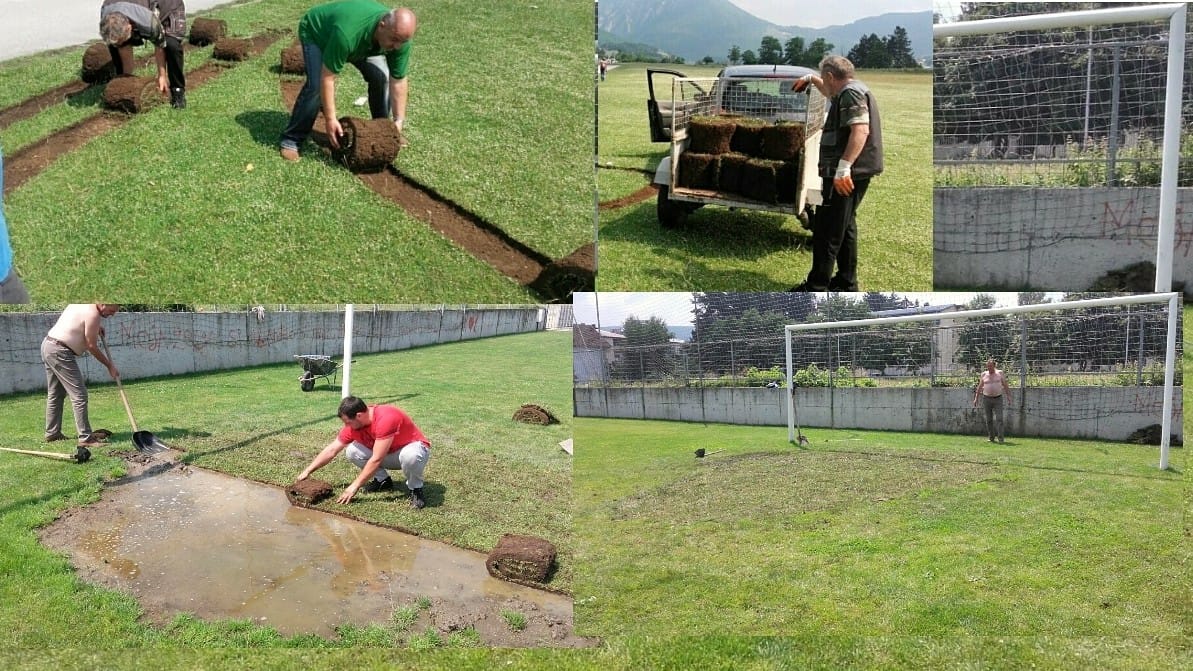  JULFK Berane (seniori) 11 treninga (prirodna trava)FK Berane (mlađe kategorije) 30 treninga (vještačka trava)OFK Berane (mlađe kategorije) 23 treninga (vještačka trava)ŽFK Cveteks (žene) 1 trening (vještačka trava)AK Lim 22 treninga atletska stazaAK JUMP  1 trening atletska stazaKIK B. Perjanik (KIK BOKS) 3 treninga atletska stazaPrvenstvo Crne Gore u atletici za juniore i juniorke atletska stazaTurnir veterana Berana , Crvene Zvezde ,Budućnosti i Savinog sela u fudbaluTradicionalni turnir u malom fudbalu „Dani fudbala Berane 2018“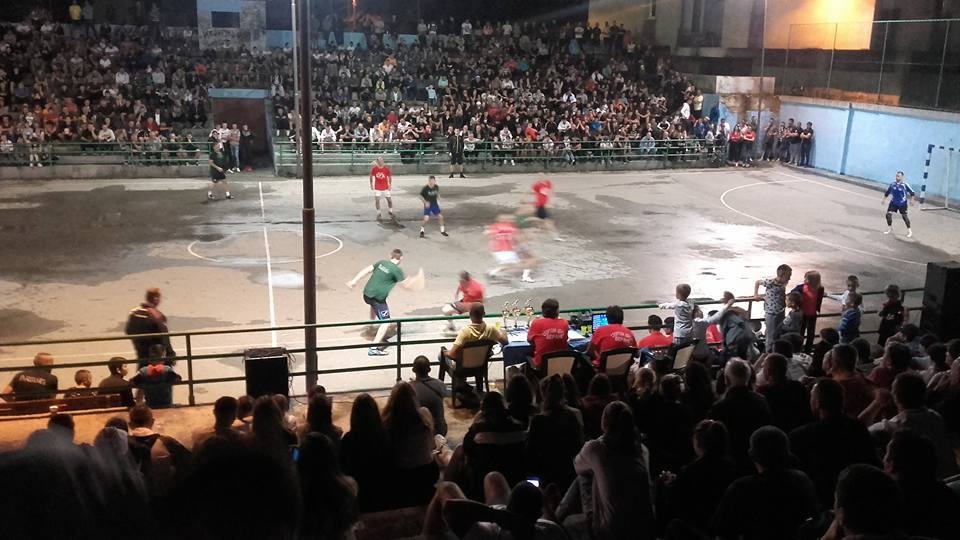 AVGUSTFK Berane (seniori) 14 treninga (prirodna trava)FK Berane (mlađe kategorije) 21 treninga + 2 utakmice pioniri - petlići (vještačka trava)OFK Berane (mlađe kategorije) 32 treninga (vještačka trava)ŽFK Cveteks (žene) 2 treningaŽenska kadetska reprezentacija   Crne Gore u fudbalu 8 treningaAK Lim 19 treninga atletska stazaAK JUMP  1 trening atletska stazaSeminar za fudbalske sudije  Sjeverne regije Crne Gore ( atletska staza)SEPTEMBARFK Berane (seniori)  20 treninga (glavni teren i prirodna trava) +4 utakmice glavni terenFK Berane (mlađe kategorije) 28 treninga + 5 utakmica (vještačka trava)OFK Berane (mlađe kategorije) 51 trening + 8 utakmica (vještačka trava)FK Napredak (seniori –regija) 1 utakmica (vještačka trava)ŽFK Cveteks (žene) 6 treninga (vještačka trava)AK Lim 15 treninga (atletska staza)AK Jump 2 treninga (atletska staza)Prvenstvo Crne Gore u atleticiOdržana Danska škola fudbala                                            Danska škola fudbala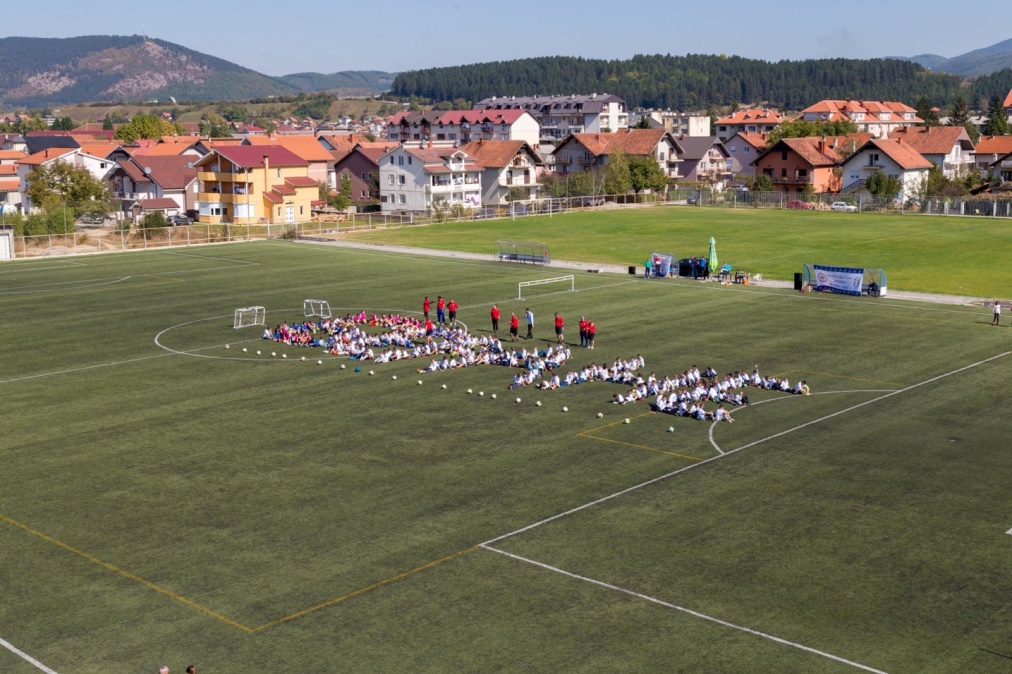                 Postavljen koš sa konstrukcijom na Babinu, 27.09.2018.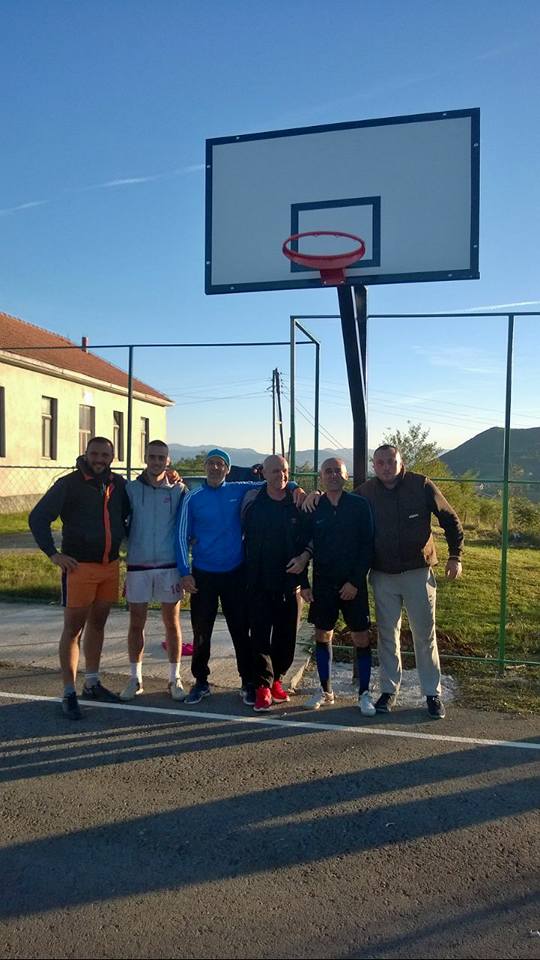 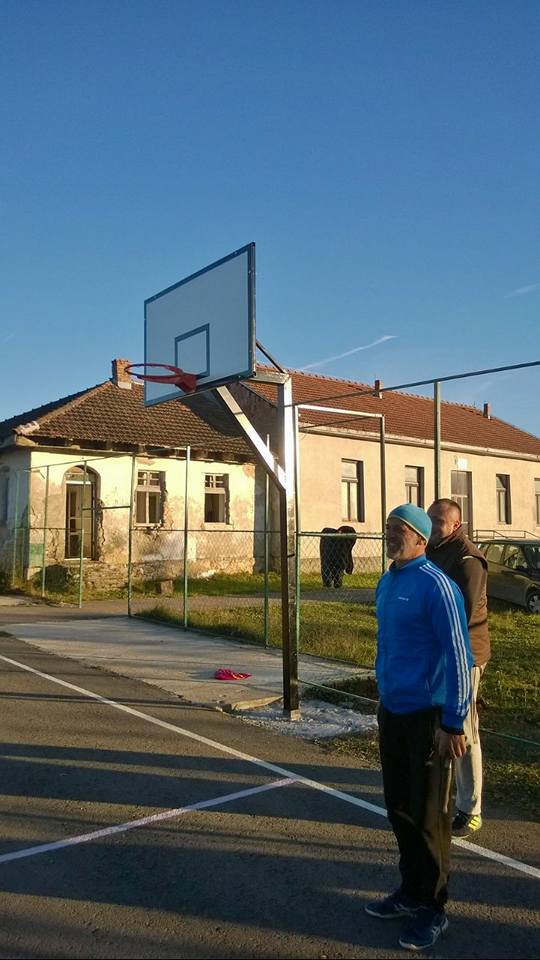 OKTOBARFK Berane (seniori)  19 treninga (prirodna trava) + 1 utakmica glavni terenFK Berane (mlađe kategorije) 31 treninga + 3 utakmice (vještačka trava)FK Napredak (seniori –regija) 1 utakmica (vještačka trava)Utakmica I lige : FK Grbalj – FK Petrovac (glavni teren)ŽFK Cveteks (žene) 6 treninga + 1 utakmica (vještačka trava)Dječi fudbalski dani Berane 2018 koji su okupili oko 300 djece sa Sjevera Crne Gore.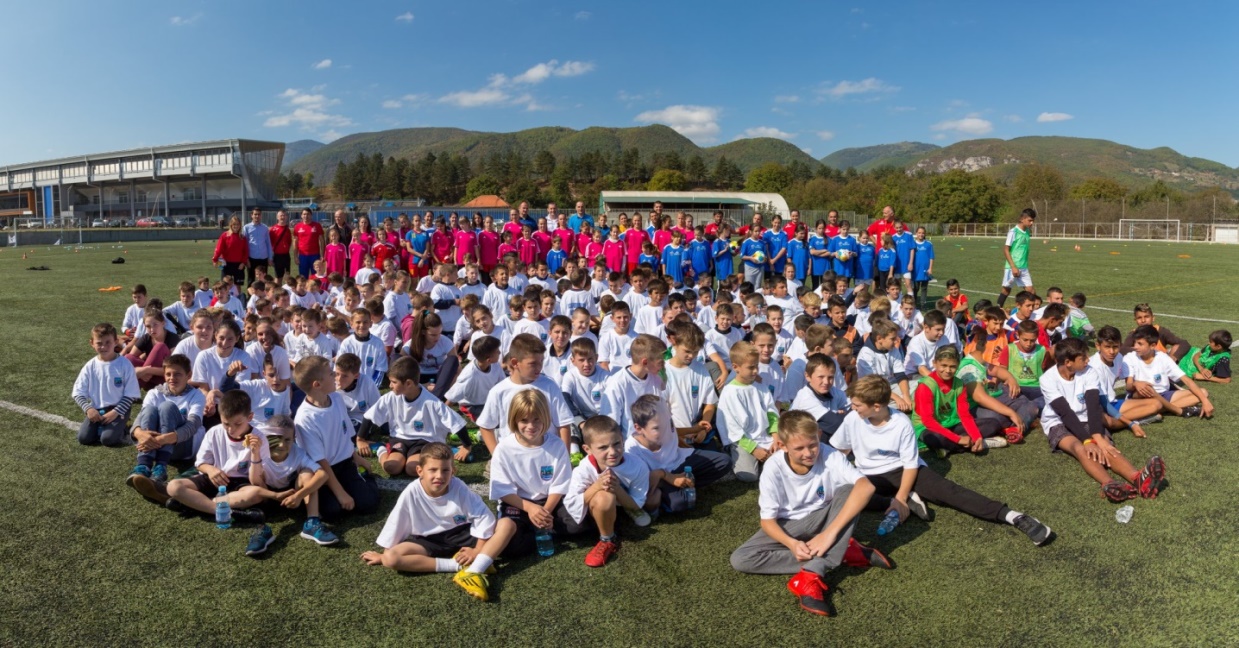                                dječiji fudbalski dani ,,Berane 2018“Izgradnja ograde dužine 80 metara koja odvaja fudbalski teren sa vještačkom podlogom od tribine sa publikom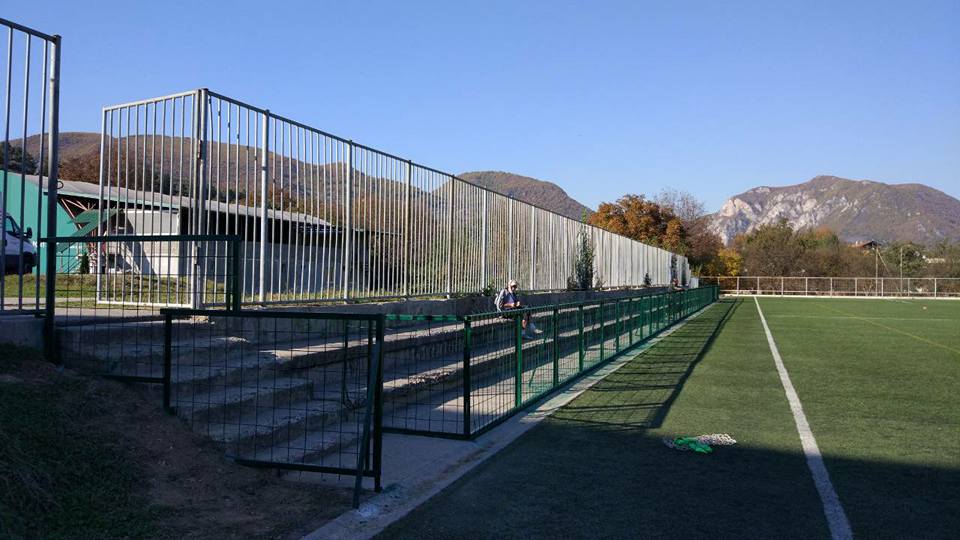 NOVEMBARFK Berane (seniori)  19 treninga + 2 utakmice glevni terenFK Berane (mlađe kategorije) 21 treninga + 5 utakmice (vještačka trava)OFK Berane (mlađe kategorije) 39 trening + 3 utakmica (vještačka trava)FK Napredak (seniori –regija) 1 utakmica (vještačka trava)ŽFK Cveteks (žene) 5 treninga  + 1 utakmica (vještačka trava)AK Lim 6 treninga (atletska staza)Ofarbano i postavljeno 230 stolica na tribini od fudbalskog terena sa vještačkom podlogom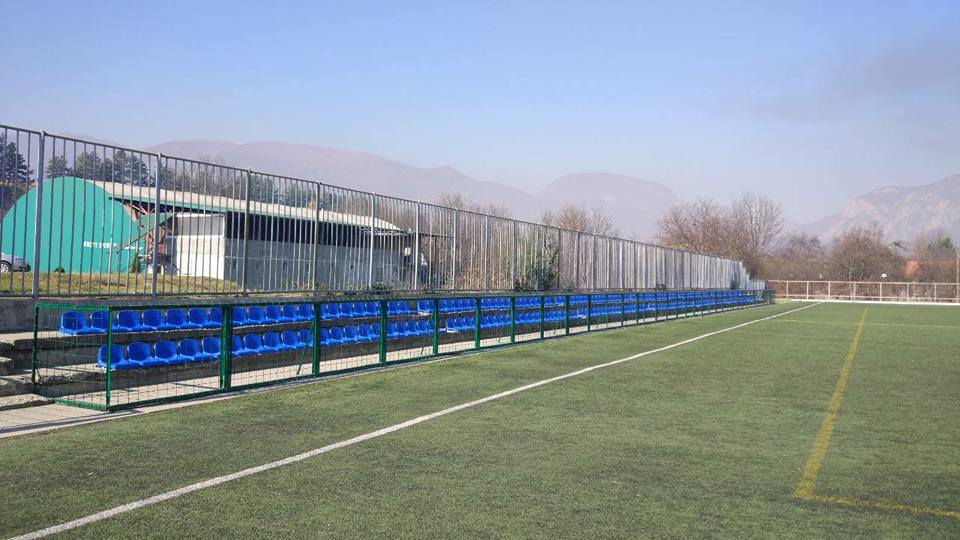     DECEMBARFK Berane (seniori)  1 treninga (prirodna trava)FK Berane (mlađe kategorije) 10 treninga  (vještačka trava)OFK Berane (mlađe kategorije) 15 trening  (vještačka trava)ŽFK Cveteks (žene) 1 treninga  (vještačka trava)AK Lim 14 treninga (atletska stazaIzvještajO radu Sportske dvorane za 2018. god.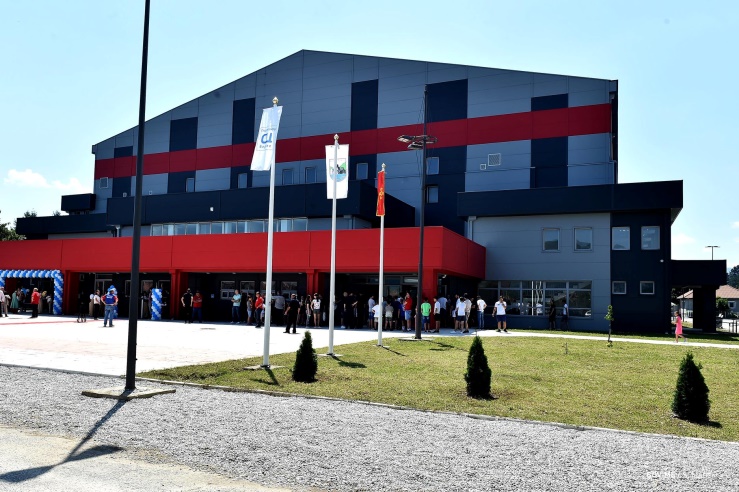                                     Sa  svečanog otvaranja Sportske Dvorane 21.07.2019.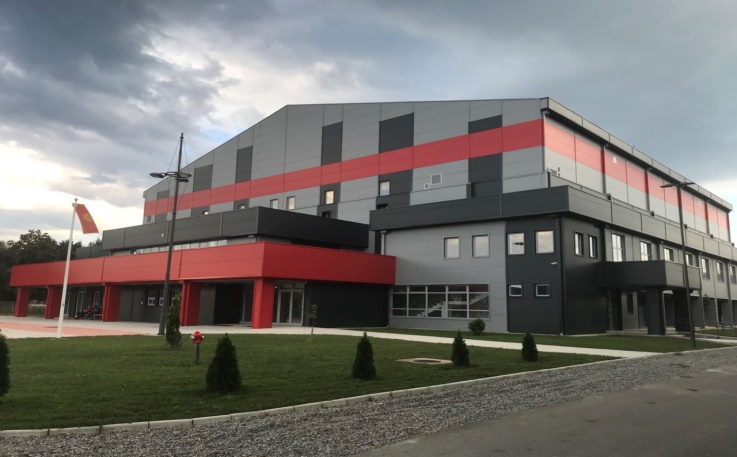 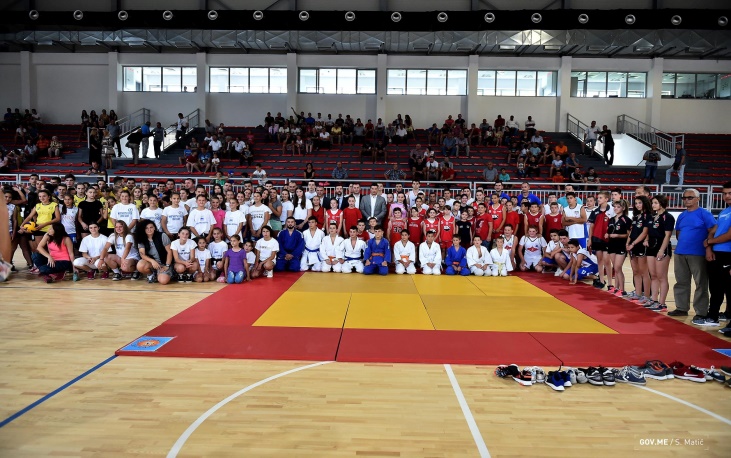 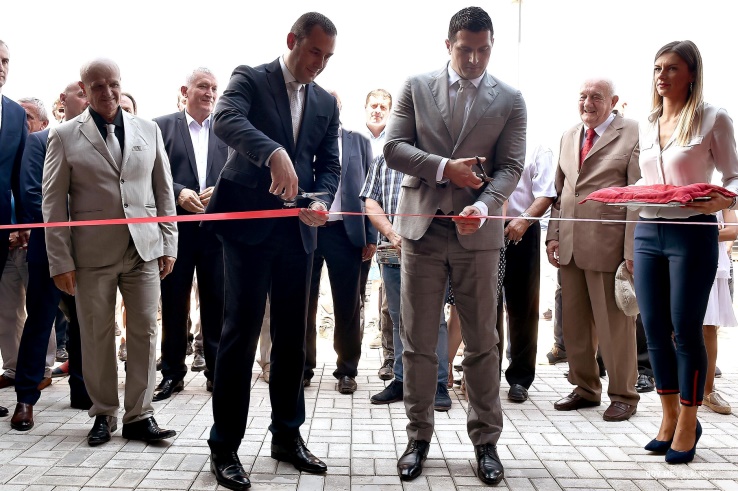 Sportska DvoranaNova  Sportska dvorana, kapaciteta 2050 gledalaca, sa svom infrastrukturom,8 svlačionica, režijom, VIP ložom, fitnes centrom, poslovnim prostorijama, dispanzer za sportiste ( ambulanta), posebnim prostorom, upravom, stvoreni su uslovi za unapređenje kvaliteta rada.Sportska dvorana je sjedište značajnih takmičenja kako na lokalnom tako i na širem planu. Dvorana je  urađena po savremenim standarima.Sportska dvorana stvara uslove za trenažni i takmičarski ciklus reprezentativnih selekcija i klubova kako domaćih tako i sa strane.Stvaraju se uslovi za organizaciju ostalih manifestacija kulturno estradnog karaktera i ostalih, kao i kroz određene aktivnosti školska sportska društva, omladina, građani sa posebnim osvrtom uz adekvatne prilaze i ostale sadržaje i lica sa posebnim potrebama.Od dana svečanog otvaranja Sportske dvorane 21.07.2018.g. do 31.12.2018.g odigrano je ukupno  65 utakmica i 340 treninga, 3 ekipna i pojedinačna prvenstva Crne Gore u stonom tenisu, cirkus Maxim koji je okupio preko 1.500 gledalaca, pripreme kadetske rukometne reprezentacije, Opštinske školske sportske igre u rukometu, košarci i malom fudbalu (osnovne i srednje škole),Državno takmičenje u rukometu za osnovne škole.Svečanim otvaranjem Sportske dvorane 21.jula 2018. godine odigrana je prijateljska utakmica između Crne Gore i Hrvatske.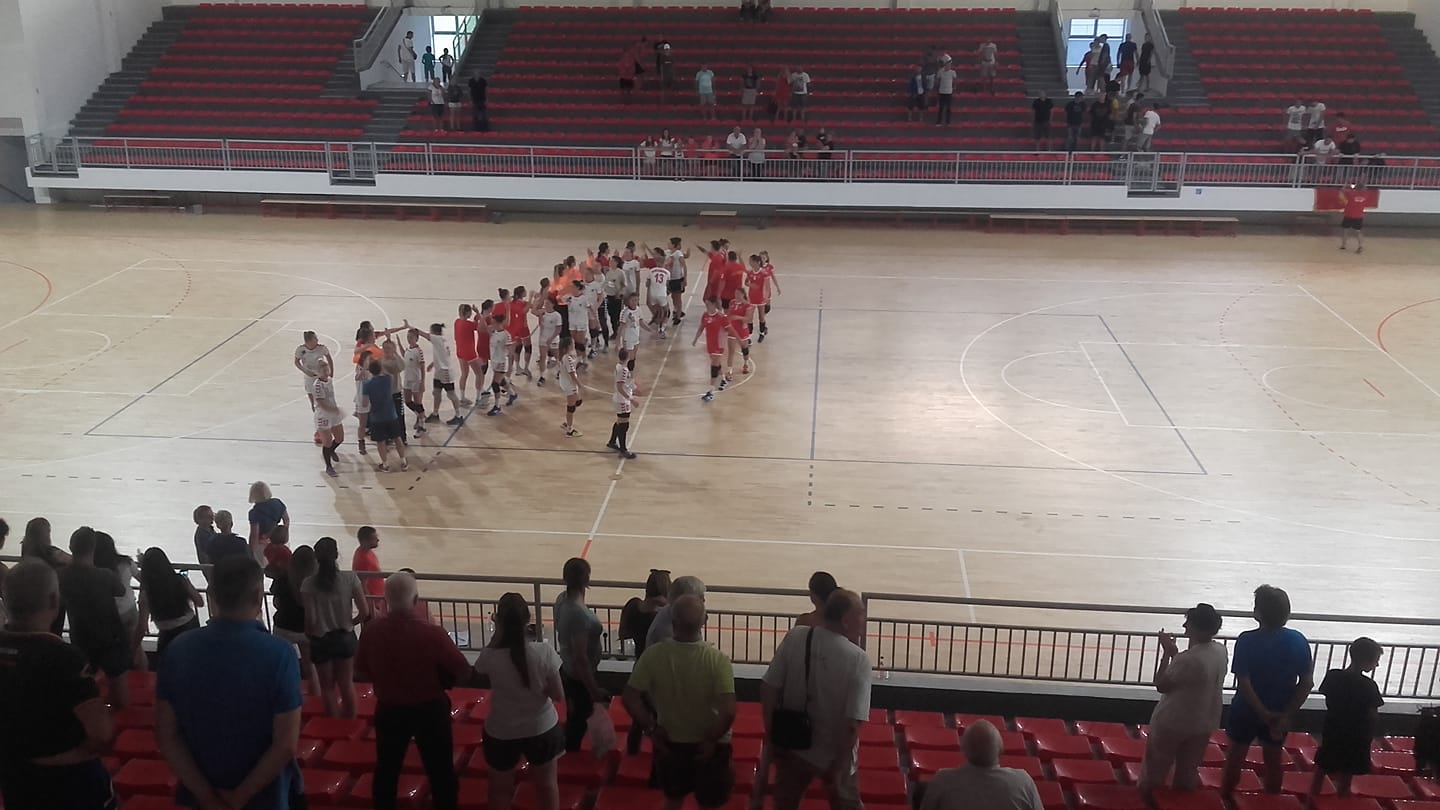 JUL       Reprezentacija Crne Gore (kadetkinje) – 2 utakmiceAVGUSTObelježavanje svih vrata i ključeva u Sportskoj haliPosađeno 50 stabala  tujaPostavljena zaštitna mreža za dva semaforaFarbanje svih vanjskih ogradaSEPTEMBAR OKK Ivangrad  -15 treningaKK Lim -14 treningaRK Ivangrad -16 treninga + 2 prijateljske utakmiceRK Berane (muskarci i djevojke)-15 treningaRK Berane (mlađe kategorije)-3 treningaOK Ivangrad -8 treningaKMF OFK Berane -1 trening + 2 utakmiceIndividualni treninzi 8	          Prva rukometna utkamica RK Ivangrad- RK Mornar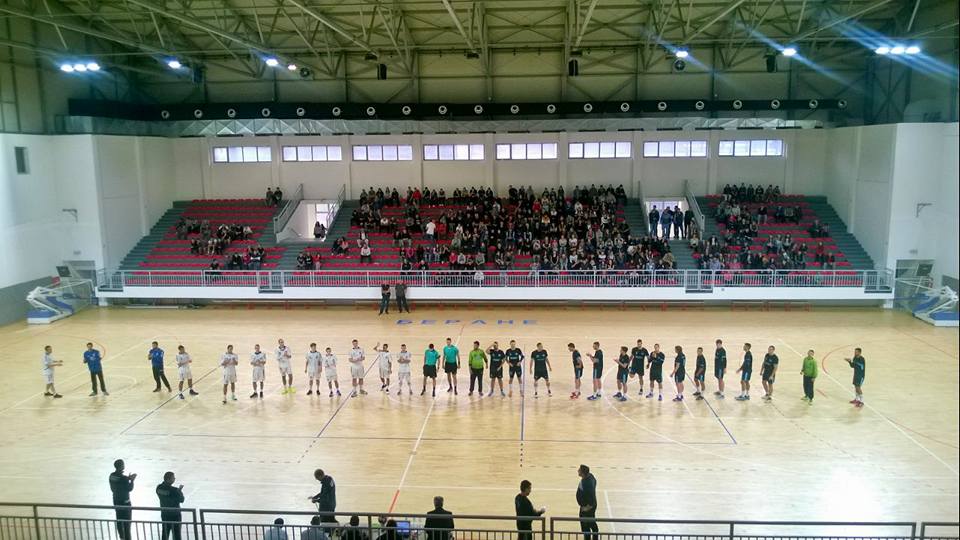 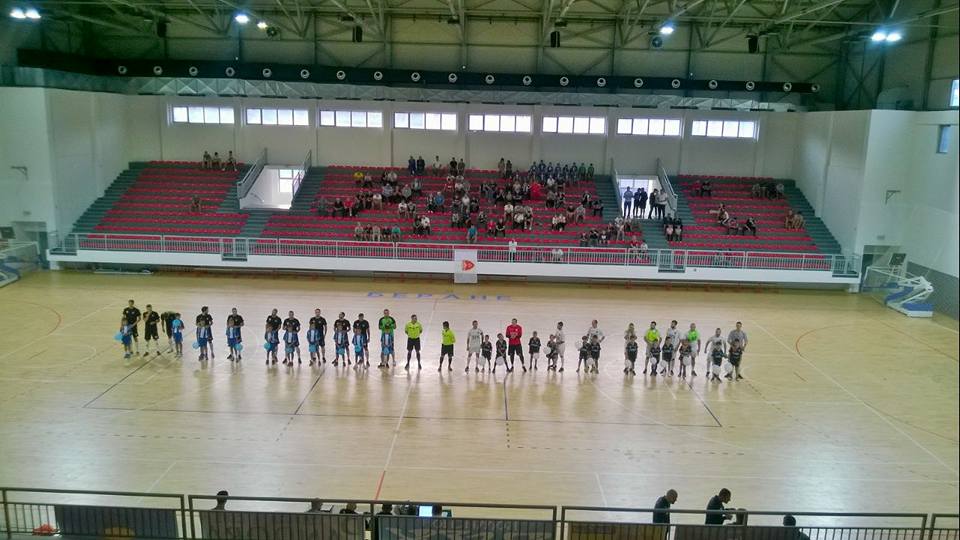                     Prva utkamica u malom fudbalu  KMF OFK Berane- KMFOKTOBAR OKK Ivangrad  -8 treninga + 1 utakmicaKK Lim -11 treningaRK Ivangrad -20 treninga + 4 utakmiceSlika prve zvanicne utakmice u rukometuRK Berane (muskarci i djevojke)- 16 treninga + 2 utakmiceRK Berane (mlađe kategorije)- 16 treningaOK Ivangrad -9 treningaRK Komovi – 2 utakmiceKMF OFK Berane – 1 utakmicaCIRKUS MaximRekreacija -9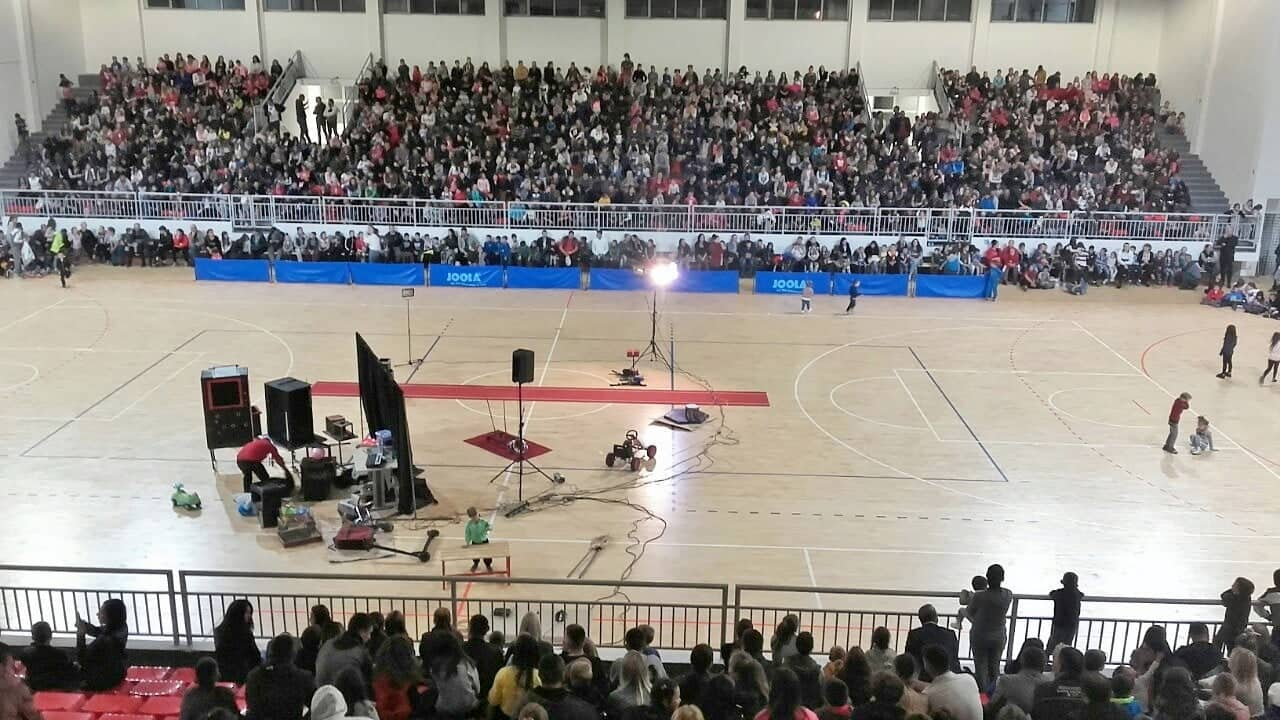 Individualni-8NOVEMBAR OKK Ivangrad  -6 treninga + 3 utakmiceKK Lim -11 treninga + 5 utakmicaRK Ivangrad -18 treninga + 4 utakmiceRK Berane (muskarci i djevojke) 21 treninga + 5 utakmicaRK Berane (mlađe kategorije)- 12 treningaRK Komovi -2 treninga + 6 utakmicaOK Ivangrad -8 treninga + 3 utakmiceKMF OFK Berane - 2 utakmceStoni tenis-3Rekreacija -4                            Sa prvog seniorkskog ekipnog prvenstva Crne Gore u stonom tenisu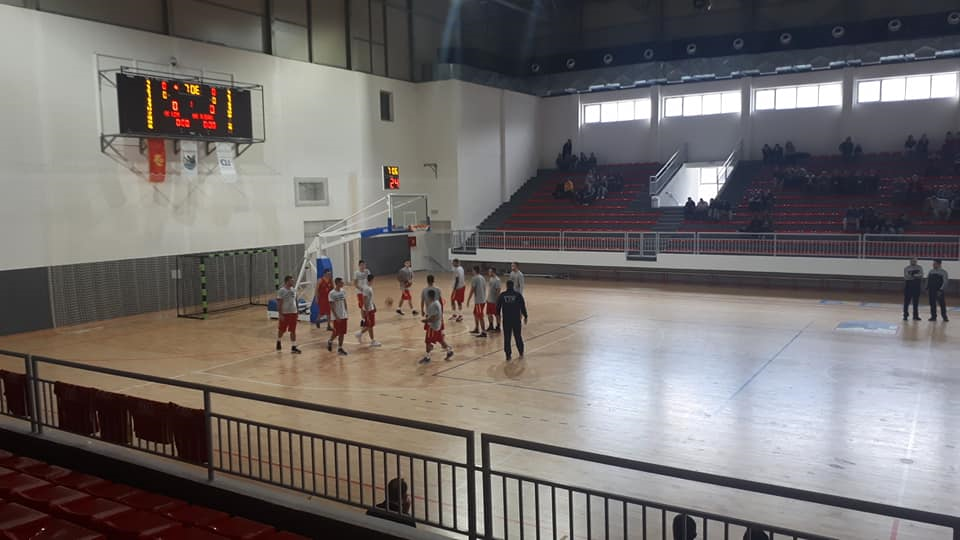 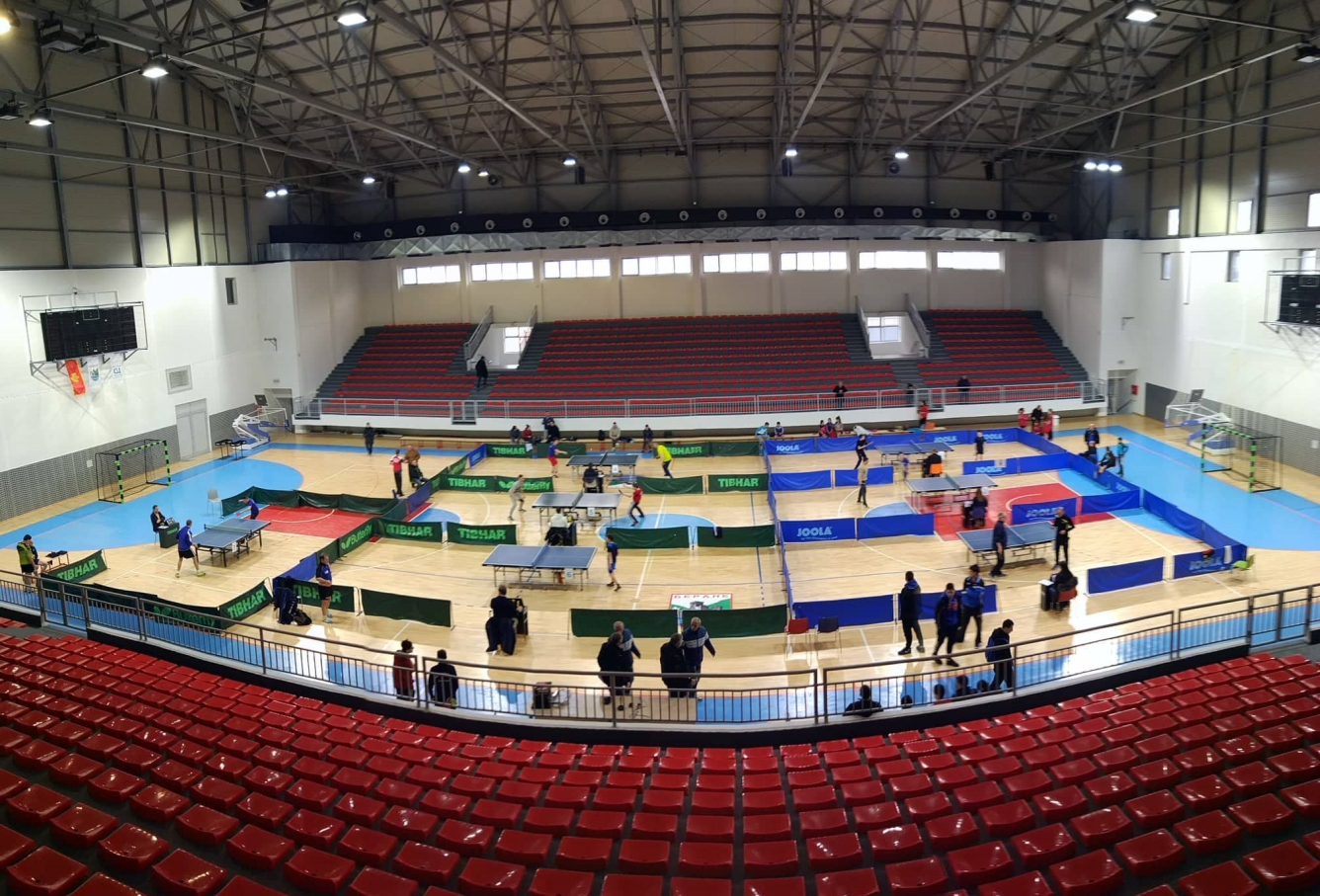                                      Sa prve košarkaške utakmice I B lige  KK Lim- KK RudarDECEMBAR OKK Ivangrad  -7 treningaKK Lim -9 treninga + 3 utakmiceRK Ivangrad - 8 treninga + 2 utakmiceRK Berane (muskarci i djevojke)- 14 treninga + 2 utakmiceRK Berane (mlađe kategorije)- 10 treningaRK Komovi -1 treninga + 2 utakmiceReprezentacija Crne Gore (rukomet-kadeti muškarci)- 4 treningaOK Ivangrad -5 treningaStoni tenis-15 + Ekipno prvenstvo CG za juniore i juniorke.Opštinske školske sportske igre u rukometu, košarci i malom fudbalu (osnovne i srednje škole)Državno takmičenje u rukometu za osnovne školeU sklopu priprema za turnir u Makedoniji,  kadetska rukometna reprezentacija Crne Gore je obavila pripreme i 1 prijateljsku utakmicuRekreacija -5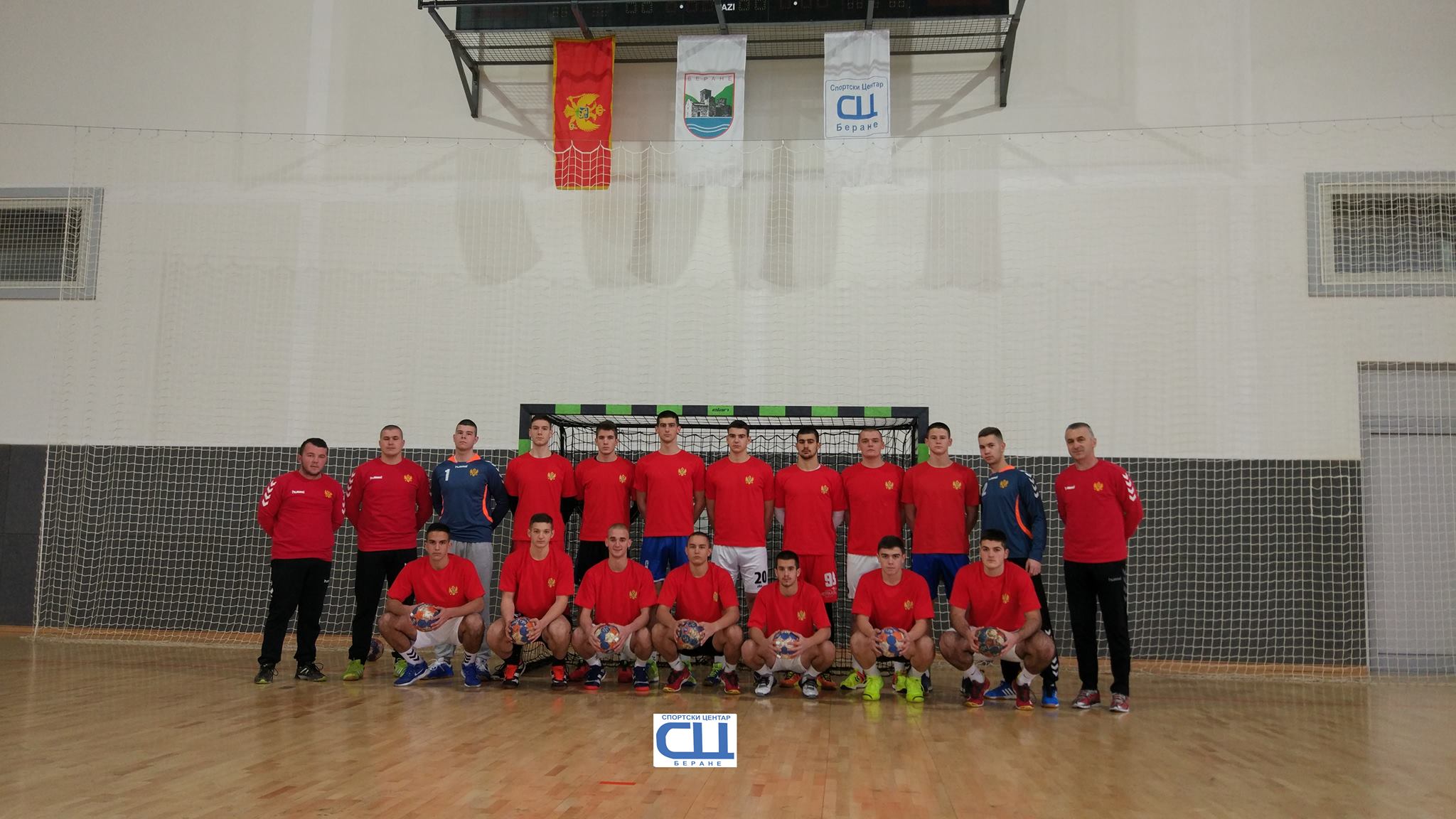 	  Kadetska rukomenta  reprezentacija  Crne GoreSportska  DvoranaNapomena:Pored redovnih aktivnosti naših radnika oko održavanja objekta,pripremanja za održavanje utakmica i ostalog, radili smo na otklanjanju brojnih nedostataka u Dvorani, počev od postavljanja zaštitnih ograda na semaforima, farbanjem svih vanjskih ograda, postavljanje zaštitnih mreža na ulazima na parket, okretanju usmerivača vazduha na komorama, sanaciji začepljene i probušene cijevi u dvije svlačionice. Urađena 2 amblema Berana na parketu, kao i farbanje golmanskog prostora, reketa i oboda oko terena u plavoj i crvenoj boji.  Zasađeno je preko 50 stabala Tuja na zelenim površinama oko Sportske dvorane.  Instaliranje novih utičnica, priključivanje  interneta i telefona u čitavom objektu i mnogo ostalih sitnijih opravki i prepravki koje su vezane za normalno funkcionisanje objekta.Pored već urađenog ostalo je još niz nedostataka koje je trebao izvođač radova da završi i to: Toplotna pumpa nije puštana u rad,Kotao broj 2. ne funkcioniše kako treba,(nakon par minuta rada gasi se),Klima komora br.1 ne funkcioniše kako treba,Jedna od glavnih pumpi  u sistemu ne funkcioniše od starta, Zvono na sprinkler sistemu nije priključeno,Fenkojler ( ventilator za grijanje i hlađenje ) u jednoj kancelariji i ambulanti ne funkcioniše. Sportska dvorana je zvanično preuzeta 18.07.2018.godine a svečano otvorena 21.07.2018. godine , i od tog dana teče garanti rok od 2 godine za sve nedostatke. Mi smo se više puta obraćali Upravi javnih radova kao finansijeru objekta, kao i izvođaču radova Kroling DOO da otklone gore navedene nedostatke, i sve se završavalo samo na pokušajima da se to riješi bez konkretnog rješenja, tako da do današnjeg dana to nije riješeno. Posjedujemo sva dokumenta koja smo slali njima, kao i zapisnike o njihovim dolascima.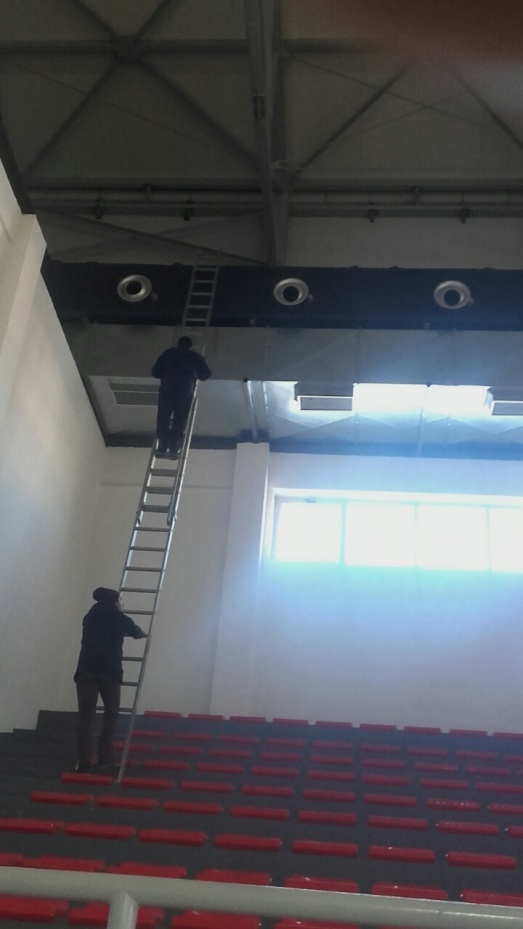 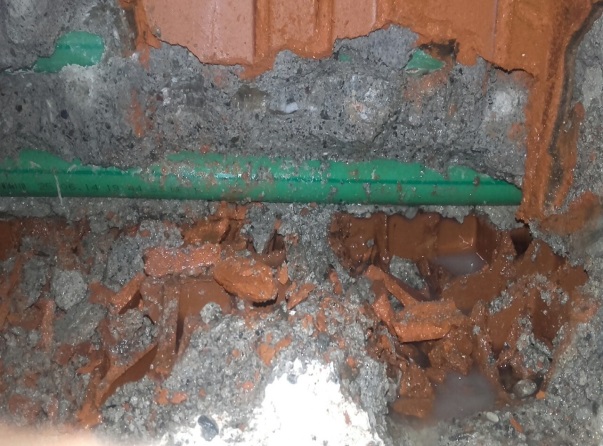 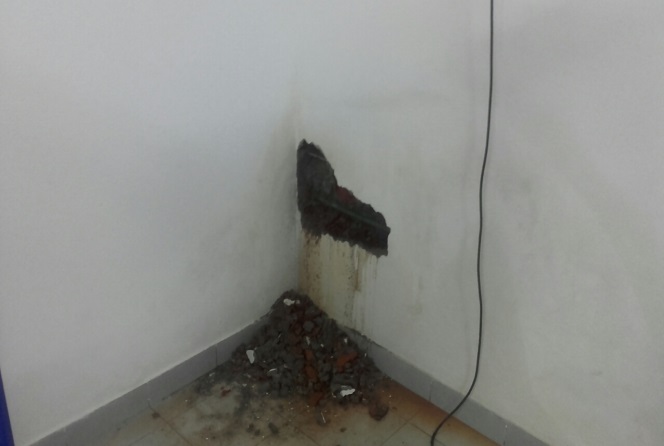 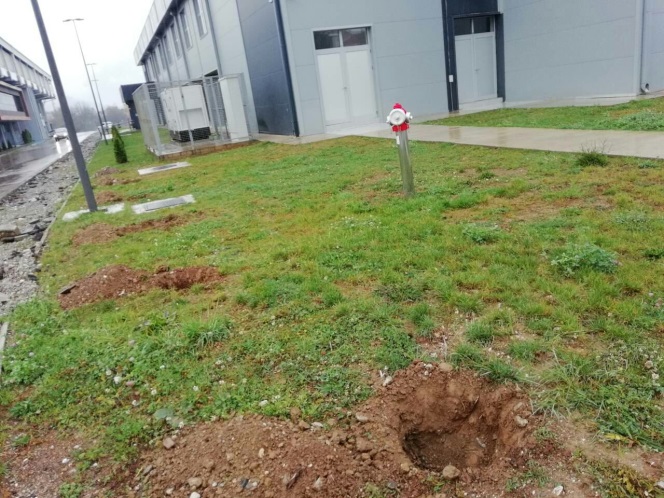 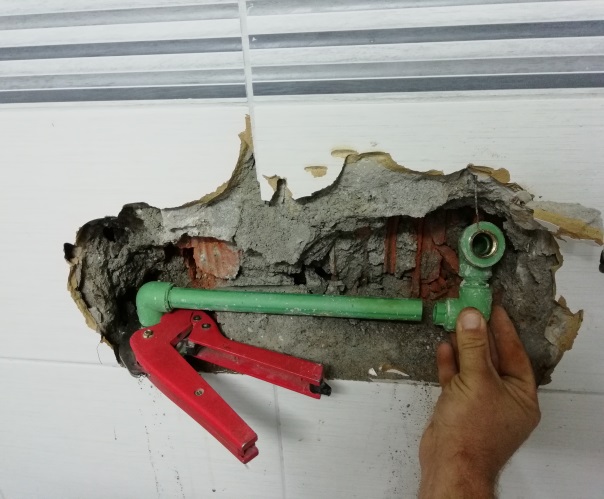 Finansijski  iskazZa troškove poslovanja Doo Sportski centar Berane u 2018 godini izdvojeno je za :Zaključak:Programom rada Skupštine Opštine Berane za kalendarsku 2019.godinu,predviđeno je da se Izveštaj o radu „DOO Sportski  centar“,saglasno istom usvaja u prvom kvrtalu.S obzirom da je došlo do promjene na mjestu izvršnog direktora DOO Sportski centar“,to jerazlog da se podnošenja Izveštaja prolongira za naredni kvartal(potreba primopredaje i upoznavanje novog direktora sa stanjem u preduzeću) Sa useljenjem u novu Halu sportova i rekonstruisanim Fudbalskim stadionom, stekli su se uslovi za kvalitetniji rad  sportske djelatnosti i pružanje usluga svim sportskim klubovima.Broj:  767                                                                                                 Izvrsni direktor ,     Berane, 20.08.2019                                                                                Darko BubanjaSADRŽAJUvod.................................................................................   2Kadrovska struktura..........................................................   3Polna i starosna struktura zaposlenih................................   5Izvještaj o radu na fudbalskom stadionu...........................    6Izvještaj o radu sportske dvorane.....................................   17Finansijski iskaz.................................................................  27Zaključak .........................................................................    28Izvršni direktorDruštva Izvršni direktorDruštva Izvršni direktorDruštva Izvršni direktorDruštva Izvršni direktorDruštva Izvršni direktorDruštva  Pomoćnik direktor Pomoćnik direktor Pomoćnik direktorSektor za pravno ekonomske posloveSektor za pravno ekonomske posloveSektor za pravno ekonomske posloveSektor za pravno ekonomske posloveSektor za pravno ekonomske posloveSektor za pravno ekonomske posloveSektor za održavanje i pružanje usluga u sportskim objektimaSektor za održavanje i pružanje usluga u sportskim objektimaSektor za održavanje i pružanje usluga u sportskim objektimaSektor za održavanje i pružanje usluga u sportskim objektimaSektor za održavanje i pružanje usluga u sportskim objektima Pomoćnik direktor Pomoćnik direktor Pomoćnik direktorSektor za pravno ekonomske posloveSektor za pravno ekonomske posloveSektor za pravno ekonomske posloveSektor za pravno ekonomske posloveSektor za pravno ekonomske posloveSektor za pravno ekonomske posloveSektor za održavanje i pružanje usluga u sportskim objektimaSektor za održavanje i pružanje usluga u sportskim objektimaSektor za održavanje i pružanje usluga u sportskim objektimaSektor za održavanje i pružanje usluga u sportskim objektimaSektor za održavanje i pružanje usluga u sportskim objektimaStručni konsultantStručni konsultantStručni konsultantRukovodilac opštih,pravnih i kadrovskih pioslovaRukovodilac opštih,pravnih i kadrovskih pioslovaRukovodilac opštih,pravnih i kadrovskih pioslovaRukovodilac opštih,pravnih i kadrovskih pioslovaRukovodilac opštih,pravnih i kadrovskih pioslovaRukovodilac opštih,pravnih i kadrovskih pioslovaUpravnik Fudbalskog StadionaUpravnik Fudbalskog StadionaUpravnik Fudbalskog StadionaUpravnik Fudbalskog StadionaUpravnik Fudbalskog StadionaSavjetnik za sportSavjetnik za sportSavjetnik za sportRukovodilac sektora za finansiske računovostvene poslove I javnih nabavkiRukovodilac sektora za finansiske računovostvene poslove I javnih nabavkiRukovodilac sektora za finansiske računovostvene poslove I javnih nabavkiRukovodilac sektora za finansiske računovostvene poslove I javnih nabavkiRukovodilac sektora za finansiske računovostvene poslove I javnih nabavkiRukovodilac sektora za finansiske računovostvene poslove I javnih nabavkiSavjetnik  za održavanje terenaSavjetnik  za održavanje terenaSavjetnik  za održavanje terenaSavjetnik  za održavanje terenaSavjetnik  za održavanje terenaUpravnik Hale SportovaUpravnik Hale SportovaUpravnik Hale SportovaPoslovni sekretarPoslovni sekretarPoslovni sekretarPoslovni sekretarPoslovni sekretarPoslovni sekretarRadnik na održavanju sportskih objekata I terenaRadnik na održavanju sportskih objekata I terenaRadnik na održavanju sportskih objekata I terenaRadnik na održavanju sportskih objekata I terenaRadnik na održavanju sportskih objekata I terenaRadnik operativne grupe tekućeg održavanjaRadnik operativne grupe tekućeg održavanjaRadnik operativne grupe tekućeg održavanjaRadnik za nadzor  i održavanje objektaRadnik za nadzor  i održavanje objektaRadnik za nadzor  i održavanje objektaRadnik za nadzor  i održavanje objektaRadnik za nadzor  i održavanje objektaRadnik za nadzor  i održavanje objektaRadnici na održavanju higijeneRadnici na održavanju higijeneRadnici na održavanju higijeneRadnici na održavanju higijeneRadnici na održavanju higijeneRukovalac elektro uređaja2018SenioriSenioriMlađe Kateg.Mlađe Kateg.ŽeneŽeneOstalo(Atletika,kros,seminar)2018ZV.PR.ZV.PR.ZV.PR.FEBRUAR37MART1411APRIL2612MAJ182JUN2JUL42AVGUST21SEPTEMBAR5131OKTOBAR3311NOVEMBAR381UKUPNO148421168SVE UKUPNO2222535366881 Utakmica ,   8 (atletika,kros,seminar)81 Utakmica ,   8 (atletika,kros,seminar)81 Utakmica ,   8 (atletika,kros,seminar)81 Utakmica ,   8 (atletika,kros,seminar)81 Utakmica ,   8 (atletika,kros,seminar)81 Utakmica ,   8 (atletika,kros,seminar)81 Utakmica ,   8 (atletika,kros,seminar)81 Utakmica ,   8 (atletika,kros,seminar)2018RUKOMETRUKOMETKOSARKA KOSARKA FUDBALFUDBALODBOJKAODBOJKASTONI TENISSTONI TENISOSTALO2018ZV.PR.ZV.PR.ZV.PR.ZV.PR.ZV.PR.JUL2AVGUSTSEPTEMBAR21OKTOMBAR831Cirkus MaximNOVEMBAR15823DECEMBAR643321UKUPNO2981433331SVE UKUPNO37371717663311165 zvaničnih i prijateljskih utakmica65 zvaničnih i prijateljskih utakmica65 zvaničnih i prijateljskih utakmica65 zvaničnih i prijateljskih utakmica65 zvaničnih i prijateljskih utakmica65 zvaničnih i prijateljskih utakmica65 zvaničnih i prijateljskih utakmica65 zvaničnih i prijateljskih utakmica65 zvaničnih i prijateljskih utakmica65 zvaničnih i prijateljskih utakmica65 zvaničnih i prijateljskih utakmica65 zvaničnih i prijateljskih utakmicaNabavka goriva                                   1.005,67Troškovi goriva (lož ulje)12.378,97Troškovi materijala  7.312,79Oprema za neproizvodne djelatnosti  3.628,09Troškovi komunalnih usluga  4.182,95Troškovi materijala za održavanje higijene      420,24Troškovi kancelariskog materijala      523,58Troškovi ostalog materijala         78,00Troškovi električne energije   9.259,33Troškovi naknada o ugovoru o djelu   1.946,00Troškovi naknada fizičkih lica po zahtjevu      850,00Troškovi naknada pravnih lica po zahtjevu      700,00Troškovi naknada za članove odbora direktora   7.710,00Naknada po osnovu člana smrti u porodici       386,00Troškovi PTT usluga       110,00Troškovi usluga održavanja        351,81Troškovi advokatskih usluga       100,00Troškovi naknada prilikom organizovanju turnira    3.000,00Troškovi ostalih ne proizvodnih usluga    1.161,87Troškovi platnog prometa       516,95Sudcki troškovi i troškovi vještačenja       921,98Drugi ne materijalni troškovi         22,00UKUPNO 56.566,23Za lične dohotke (neto + porezi i doprinosi)                            188.361,44